The Department of Health requires details of the prescribed health services to be offered for each health service. For the purpose of this form, please write the services for the health service establishment. This should reflect the number services recorded on the department ‘Certificate of Registration’ for this facility. 

Please write the speciality health services details in the table below for your facility
Send completed form to:
Please send the completed form to the Private Hospitals & Day Procedure Centres Unit renewals.phdpc@health.vic.gov.au or privatehospitals@health.vic.gov.auRegistration – Bed numbersDay procedure centres - Mobiles

OFFICIAL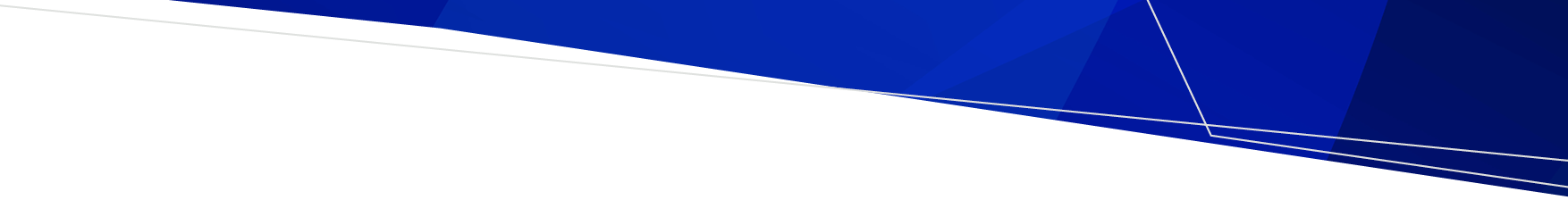 Name of Facility:Name of Facility:Name of Facility:Name of Facility:Name of Facility:Name of Facility:Name of Facility:Name of Facility:services          Name of the person completing form
Name of the person completing form
Name of the person completing form
Role of the person completing formRole of the person completing formRole of the person completing formTotal number of beds on the registration certificateNilContact details of the person completing formContact details of the person completing formContact details of the person completing formSpeciality health servicesSpeciality health servicesSpeciality health servicesSpeciality health servicesSpeciality health servicesAnaesthesia          (circle  Y  or  N)Anaesthesia          (circle  Y  or  N)Anaesthesia          (circle  Y  or  N)Y   or    NPaediatric services     (circle  Y or  N ) 
Specify minimum age for a paediatric admission at your facility
(i.e., older than 28 days)Paediatric services     (circle  Y or  N ) 
Specify minimum age for a paediatric admission at your facility
(i.e., older than 28 days)   Y   or   N_______ to 18 years of ageTo receive this publication in an accessible format, email the Private Hospitals and Day Procedure Centres Unit <privatehospitals@health.vic.gov.au>

Authorised and published by the Victorian Government, 1 Treasury Place, Melbourne. © State of Victoria, Department of Health, May 2022. 

Available at Mobile health services <https://www.health.vic.gov.au/private-health-service-establishments/mobile-health-services>